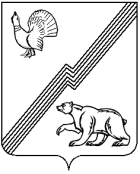 АДМИНИСТРАЦИЯ ГОРОДА ЮГОРСКАХанты-Мансийского автономного округа - ЮгрыПОСТАНОВЛЕНИЕО внесении изменений в постановление администрации города Югорска от 29.04.2022 № 866-п «Об утверждении Порядка предоставления разрешения на размещение контейнеров для накопления твердых коммунальных отходов»В соответствии с организационно-штатными мероприятиями администрации города Югорска:1. Внести в пункт 4 приложения постановления администрации города Югорска от 29.04.2022 № 866-п «Об утверждении Порядка предоставления разрешения на размещение контейнеров для накопления твердых коммунальных отходов изменения, заменив слова «Департамент муниципальной собственности и градостроительства» словами «Департамент жилищно-коммунального и строительного комплекса».2. Опубликовать постановление в официальном печатном издании города Югорска и разместить на официальном сайте органов местного самоуправления города Югорска.3. Настоящее постановление вступает в силу после его официального опубликования. от 04 августа 2023 года№ 1041-пГлава города Югорска]А.Ю. Харлов